Haytor View Community Primary School & Nursery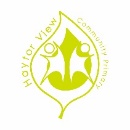 PSHE Curriculum Overview [21-7-22]Learning together - enjoying success - aiming high - celebrating difference – enriching communityHaytor View Community Primary School & NurseryPSHE Curriculum Overview [21-7-22]Learning together - enjoying success - aiming high - celebrating difference – enriching communityHaytor View Community Primary School & NurseryPSHE Curriculum Overview [21-7-22]Learning together - enjoying success - aiming high - celebrating difference – enriching communityHaytor View Community Primary School & NurseryPSHE Curriculum Overview [21-7-22]Learning together - enjoying success - aiming high - celebrating difference – enriching communityHaytor View Community Primary School & NurseryPSHE Curriculum Overview [21-7-22]Learning together - enjoying success - aiming high - celebrating difference – enriching communityHaytor View Community Primary School & NurseryPSHE Curriculum Overview [21-7-22]Learning together - enjoying success - aiming high - celebrating difference – enriching communityHaytor View Community Primary School & NurseryPSHE Curriculum Overview [21-7-22]Learning together - enjoying success - aiming high - celebrating difference – enriching communityAutumn 1Autumn 2Spring 1Spring 2Summer 1Summer 2PSHE THEMEBeing me in my worldUnderstanding my place in the class, school and global communityCelebrating Difference:Anti-bullying (inc. cyber and homophobic bullying) and diversity workDreams and Goals:Goal-setting, aspirations for yourself and the world and working together.Healthy Me:Drugs and alcohol education, self-esteem and confidence as well as healthy lifestyle choicesRelationships Understanding friendship, family and other relationships, conflict resolution and communication skillsChanging Me Sex and relationships education in the context of coping positively with changeSEAL LinkNew BeginningsGetting on Falling OutGoing for GoalsGood to be meRelationshipsChangesBritish Values and PREVENT LinkThe Rule of LawI demonstrate an understanding of the value of rules, principles and laws as well as an understanding of responsibility and consequenceMutual ToleranceI demonstrate an understanding of the importance of tolerance, as well as an awareness of prejudices and prejudice-based bullying. I know how to be a good citizen in a culturally diverse communityRespectful AttitudesI demonstrate an understanding of mutual respect, I treat people with respect and know that this will influence how people treat and view meDemocracyI demonstrate an understanding of democracy, playing an active role in sharing my opinions and respecting the opinions of others, knowing it’s okay have different viewsRespectful AttitudesI demonstrate an understanding of mutual respect, I know that my behaviours have an effect on my rights and the rights of people around me. Individual LibertyI understand the principle of individual liberty and personal freedom, I engage responsibly with choice knowing that this can play an important role in my safety and well being and the safety and well being of those around meEYFSSelf-identity Understanding feelings Being in a classroom Being gentle Rights and responsibilitiesIdentifying talents Being special Families Where we live Making friends Standing up for yourselfChallengesPerseverance Goal-setting Overcoming obstacles Seeking help Jobs Achieving goalsExercising bodiesPhysical activity Healthy food Sleep Keeping clean SafetyFamily lifeFriendshipsBreaking friendships Falling out Dealing with bullying  Being a good friendBodiesRespecting my bodyGrowing upGrowth and change Fun and fearsCelebrationsYear 1Feeling special and safe Being part of a class Rights and responsibilities Rewards and feeling proud Consequences Owning the Learning CharterSimilarities and differencesUnderstanding bullying and knowing how to deal with itMaking new friends Celebrating the differences in everyoneSetting goals Identifying successes  and achievementsLearning styles Working well and celebrating achievement with a partner  Tackling new challenges Identifying and overcoming obstacles Feelings of Success Keeping myself healthy Healthier lifestyle choices Keeping clean Being safe Medicine safety/safety with household items Road safety Linking health and happiness Belonging to a family Making friends/being a good friend Physical contact preferences People who help us Qualities as a friend and person Self-acknowledgement Being a good friend to myself Celebrating special relationships Life cycles – animal and human Changes in me Changes since being a baby Differences between female and male bodies (correct terminology)  Linking growing and learning Coping with change Transition Year 2Hopes and fears for the year Rights and responsibilities Rewards and consequences Safe and fair learning environment Valuing contributions Choices Recognising feelings Assumptions and stereotypes about gender Understanding bullyingStanding up for self and others Making new friendsGender diversity Celebrating difference and remaining friends Achieving realistic goals Perseverance  Learning strengths Learning with others Group co-operationContributing to and sharing success Motivation  Healthier choices Relaxation Healthy eating and nutritionHealthier snacks and sharing food Different types of family Physical contact boundaries  Friendship and conflict Secrets Trust and appreciation Expressing appreciation for special relationships Life cycles in nature Growing from young to old  Increasing independence ifferences in female and male bodies (correct terminology) Assertiveness Preparing for transition Year 3Setting personal goals Self-identity and worth Positivity in challenges Rules, rights and responsibilities Rewards and consequences Responsible choices Feeing things from others’ perspectives Families and their differences Family conflict and how to manage it (child-centred)Witnessing bullying and how to solve it Recognising how words can be hurtful Giving and receiving compliments Difficult challenges and achieving successDreams and ambitions New challenges Motivation and enthusiasmRecognising and trying to overcome obstacles Evaluating learning processes Managing Feelings Simple budgeting Exercise Fitness challenges Food labelling and healthy swaps Attitudes towards drugsKeeping safe and why it’s important online and offline scenarios Respect for myself and others Healthy and safe choices Family roles and responsibilities Friendship and negotiationKeeping safe online and who to go to for help Being a global citizen Being aware of how my choices affect others Awareness of how other children have different lives Expressing appreciation for family and friends How babies grow Understanding a baby’s needs Outside body changesInside body changesFamily stereotypesChallenging my ideas Preparing for transition Year 4Being part of a class team Being a school citizenRights, responsibilities and democracy (school council)Rewards and consequences Group decision-making Having a voice What motivates behaviour Challenging assumptions Judging by appearance Accepting self and others Understanding influences Understanding bullying Problem-solving Identifying how special and unique everyone is First Impressions Hopes and dreams Overcoming disappointment Creating new, realistic dreams Achieving goals Working in a group Celebrating contributions Resilience Positive attitudes Healthier friendships Group dynamics Smoking Alcohol Assertiveness Peer pressure Celebrating inner strength Jealousy Love and loss Memories of loved ones Getting on and Falling Out Girlfriends and boyfriends Showing appreciation to people and Animals Being unique Having a baby Girls and puberty Confidence in change Accepting change Preparing for transition Environmental change Year 5Planning the forthcoming year Being a citizen Rights and responsibilities Rewards and consequences How behaviour affects groups Democracy, having a voice, participating Cultural differences and how they can cause conflict Racism Rumours and name-calling Types of bullying Material wealth and happiness Enjoying and respecting other cultures Future dreams The importance of money Jobs and careers Dream job and how to get there Goals in different cultures Supporting others (charity) Motivation Smoking, including vaping Alcohol Alcohol and  anti-social behaviour Emergency aid Body image Relationships with food Healthy choices Motivation and behaviour Self-recognition and self-worth Building self-esteem Safer online communities Rights and responsibilities online Online gaming and gambling Reducing screen time Dangers of online grooming SMARRT internet safety rules Self- and body image Influence of online and media  on body image Puberty for girls Puberty for boys Conception (including IVF) Growing responsibility Coping with change Preparing for transition Year 6Identifying goals for the year Global citizenship Children’s universal rights Feeling welcome and valuedChoices, consequences  and rewardsGroup dynamics  Democracy, having a voice Anti-social behaviour Role-modelling Perceptions of normality Understanding disability Power struggles Understanding bullying Inclusion/exclusionDifferences as conflict, difference as celebration Empathy Personal learning goals, in and out of school Success criteria Emotions in success Making a difference in the world Motivation Recognising achievements Compliments Taking personal responsibility How substances affect the bodyExploitation, including ‘county lines’ and gang cultureEmotional and mental health Managing stress Mental health Identifying mental health worries and sources of support Love and loss Managing feelings Power and control Assertiveness Technology safety Take responsibility with  technology use Self-image Body image Puberty and feelings Conception to birthReflections about change Physical attraction Respect and consent Boyfriends/girlfriends Sexting Transition 